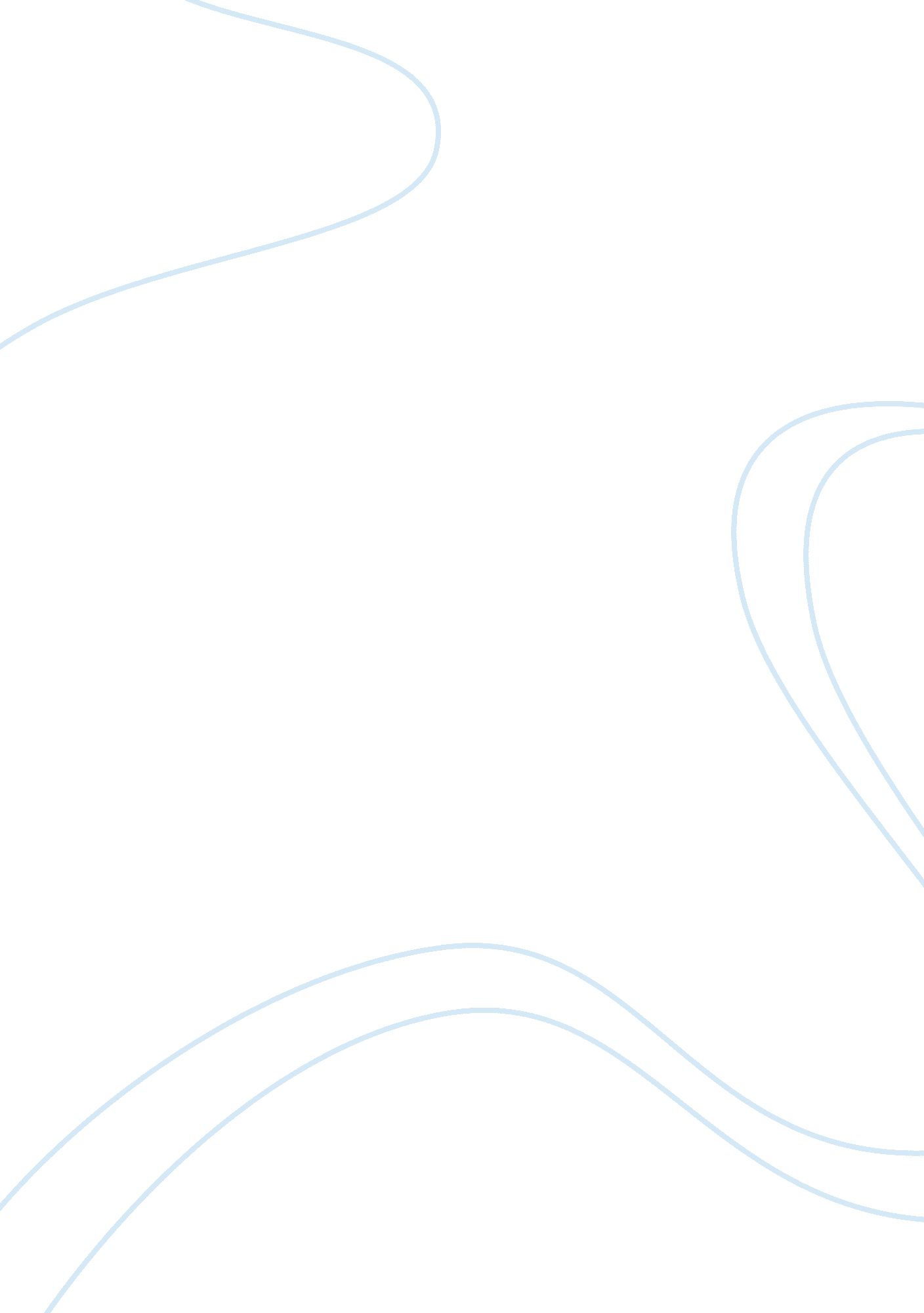 Study into the adoption of innovation in organizations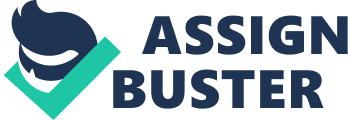 Contents 5. 2 Recommendation Due to the rapid and continual alterations in the current concern universe which was the consequence of globalisation, invention was seen as a turning urgency for the organisations in order to remain in front and stay resiliency. Harmonizing to Pinchot and Pellman ( 1999, p. 11 ) , invention is necessary to “ distinguish one ‘ s offerings, to happen and make full unoccupied infinites in the market, and to maintain up with the surging productiveness of rivals ” . De facto criterions like the Windows operating system would be replaced by something better if they were non supported by energetic invention. Rapid and cost-efficient invention is the primary beginning of enduring competitory advantage in the 21st century, go forthing administrations no option but to introduce good or discontinue to be. Promoting invention within the companies has been widely examined, investigated and shown in many surveies and research as one of the cardinal component for companies long term success, survivability and ability to keep its market presence and place ( Kuratko et. Al. , Lumpkin & A ; Dess, 1996 ; Miles & A ; Covin, 2002 ; Zahra & A ; Covin, 1995 ; Zahra et. Al. , 1999b ) . Surveies besides indicate that entrepreneurship quality can be use by the companies to promote invention such as the technological invention, operational invention or inventions in other procedures. Harmonizing to Bartlett & A ; Goshal ( 1998 ) , organisations usually emphasize on technological invention, as that is the 1 that drives and supply gross for the company. This was farther echoed by Tormenting ( 1994 ) and Chisea ( 1999 ) . Collin J ( 2001 ) and Collin J & A ; Porras J I ( 2002 ) put frontward that organisations can increase efficiency by bettering communications, bettering the quality of services, merchandise sweetening and bettering the work topographic point atmosphere. Discussions, suggestions and actively prosecuting positive communicating between all degrees of staff can bring forth new thoughts which will be good to the organisation. Robbins ( 1997 ) stated that successful organisations must advance inventions in order to avoid being left buttocks, and De Coning ( 1992 ) further commented that this can be achieved by promoting entrepreneurial spirit within the organisation to back up the enterprises. Talking about being advanced and its function in a franchise system, selling researches suggest that unit-level invention and version is an of import constituent of franchise system success and endurance ( Kalvins and Lafontaine, 1997 ; Fulop and Forward, 1997 ) . Seri Malaysia Hotel, in this instance had developed its concern theoretical account based on a franchise system whereby an person, upon carry throughing all the demands, will be appointed as the franchisee and the proprietor which is Rangkaian Hotel Seri Malaysia Sdn Bhd is the franchisor. This research paper will analyze intrapreneurial behaviour in Seri Malaysia Hotels ‘ Franchise System and its function in the fight of Seri Malaysia Hotel. Intrapreneurship refers to the application of entrepreneurial rules within bing organisations and is cited as peculiarly of import in the development of advanced selling schemes at the house degree ( Stanworth & A ; Curran, 1999 ; Timmons and Spinelli, 2004 ) . AIMS AND OBJECTIVES OF THE STUDY The primary purpose of this survey is to analyze the degree of intra-corporate entrepreneurship ( intrapreneurship ) within Seri Malaysia Hotels, and the strength of it being inculcate in the Seri Malaysia concatenation of hotels. By transfusing and inculcate intrepreneurial civilization in the organisations through being advanced, this would take to the creative activity of more values to the stakeholders. This will let the company to concentrate on its people and to authorise them consequently. The environment created is more contributing and with such chances and exposure, franchisees and/or staff ‘ s degree of committedness and would besides heightened. Based on the above research statement, this survey is aimed to reexamine schemes which are being used and to urge other schemes in order to heighten the committedness of Seri Malaysia ‘ s franchisees and/or staff and besides the Rangkaian Hotel Seri Malaysia Sdn Bhd in her capacity as the franchisor of the Seri Malaysia Hotel ‘ s Franchise System to keep its fight in this dynamic market. The survey besides will find whether Seri Malaysia Hotel ‘ s franchisees and/or staff have the necessary intrapreneurial accomplishments and were given an chance to use them by: Measuring the degree of intrapreneurial accomplishments in the Seri Malaysia Hotels ; To place the degree of support of intrapreneurship in the company ; To mensurate the chance for franchisees and/or staff to use it ; To find why the intrapreneurship quality is low. Significance OF THE STUDY In order for organisation to vie successfully, the directors and direction must hold a solid apprehension and empathy on what had really influenced their intrapreneurial civilization. As the company increases its market incursion by edifice and holding more new hotels, it would be damaging if the company does non hold appropriate system and civilization in topographic point. And if the proper civilization is non being promoted and put in topographic point, it may stamp down the entrepreneurship spirit which may misaligned with its aims which is to develop more trained enterpriser in the hotel industry. The consequence of this survey could be utile to supply few recommendations as to how Rangkaian Hotel Seri Malaysia Sdn Bhd should play her function to excite pro-activeness among her franchisees and/or its staff, to advance invention, to better procedures and finally increasing its productiveness and her presence in the market. Chapter 2 LITERATURE REVIEW 2. 1 Introduction Intrapreneurship is a construct linked to the entrepreneurial orientation of an administration. Intrapreneurship has its roots in entrepreneurship literature, even though intrapreneurship as a construct has recently been positioned besides in the direction literature ( Antoncic – Hisrich, 2003 ) . Intrapreneurship is of import for organizational endurance, growing, profitableness, and reclamation ( Zahra 1995, 1996 ) , particularly in larger administrations. It seems that different sorts of administrations are thirstily advancing entrepreneurial activities within their staff and direction squads. Different sorts of intrapreneurship have been recognised in the old research ( Antoncic – Hisrich 2001, Covin – Miles 1999, Sharma – Chrisman 1999 ) . Innovation loosely defined is the common subject underlying all signifiers of intrapreneurship. To be more precise, the usage of invention as a mechanism to redefine or rejuvenate the administration, its place within markets and industries, or the competitory sphere in which the administration competes, seems to organize the nucleus of intrapreneurship. ( Covin – Miles 1999 ) Intrapreneurship includes several focal countries of research such that of 1 ) single intrapreneur underscoring the single features of an intrapreneur, 2 ) new venture creative activity within bing administration underscoring the different types of new ventures and their tantrum with the organizational scene, and 3 ) entrepreneurial administration underscoring features of such an administrations. ( Antoncic – Hisrich 2003 ) . 2. 2 THE MODEL OF INTRAPRENEURSHIP Theoretically the survey is based on entrepreneurship research, particularly the Intrapreneurship School of it ( Cunningham – Lischeron, 1991 ) . Intrapreneurship is a construct closely related to entrepreneurship underscoring the entrepreneurial procedure ( entrepreneurs carry out new combinations ) and innovativeness ( Guth – Ginsberg, 1990 ) . Intrapreneurship, nevertheless, takes topographic point within the administration, in this survey in little companies. The intrapreneur Acts of the Apostless like an enterpriser in that he/she realises his/her ain thoughts without being the proprietor of the endeavor ( Cunningham – Lischeron, 1991 ) . Intrapreneurship is here defined to intend an entrepreneurial manner of action in an bing administration – more specifically, in a little company. This may be the broadest possible definition for intrapreneurship. This wide definition is a sort of an indicant of a comparatively early phase of development of the field. ( Antoncic – Hisrich 2003 ) . The footing of intrapreneurship is recognizing an chance, working it and swearing that working an chance in a new manner that deviates from old pattern will win and back up the realization of the administration ‘ s purposes. ( Heinonen, 1999 ) Research into the nature, requirements and effects of firm-level entrepreneurial activities has grown over the past 25 old ages. The seminal survey of Peterson and Berger on entrepreneurship in organisations ( 1972 ) sought to place organizational and environmental factors impacting company ‘ s entrepreneurial activities. Miller ‘ s survey in 1983 was a cardinal turning point in the research on firm-level entrepreneurship. After that research workers have used Miller ‘ s theory and research instruments to analyze the linkages between environmental, strategic, and organizational variables, and a company ‘ s entrepreneurial activities. ( Zahra – Jennings et al. 1999 ) In this survey the research worker has organized the requirements and results of intrapreneurship, every bit good as the phenomenon of intrapreneurship as follows ( Figure 1 ) : Figure 1 The theoretical account of intrapreneurship 2. 3 THE PHENOMENON OF INTRAPRENEURSHIP This survey takes Miller ‘ s ( 1983 ) part as a starting-point for understanding the phenomenon of intrapreneurship. Miller stresses the company ‘ s committedness to invention, i. e. three related constituents: merchandise invention, proactiveness, and hazard pickings. Product invention refers to the ability of a company to make new merchandises or to modify bing 1s to run into the demands of current or future markets. Proactiveness refers to a company ‘ s capacity to vie in the markets by presenting new merchandises, services, or engineerings. Finally, hazard taking refers to company ‘ s willingness to prosecute in concern ventures or schemes in which the result may be extremely unsure. ( Zahra – Covin 1995 ) Together these constituents form the first manifestation of intrapreneurship, underscoring the creative activity of inventions and ventures every bit good as carry oning R & A ; D -activities taking to better administration ‘ s competitory place and public presentation. The 2nd dimension of intrapreneurship is strategic reclamation of the bing concern of intrapreneurship. This strategic reclamation of an bing administration entails countries such as mission reformation, reorganization every bit good as system-wide alterations within the administration. ( Zahra 1991, 1993, 1996 ) . The reclamation activities relate to the construct of a house ‘ s concern and its competitory attack in the markets. Renewal is achieved through the redefinition of a house ‘ s mission through the originative redisposition of resources ( Guth – Ginsberg 1990 ) . Renewal requires developing or following new organizational constructions that promote invention and venturing. Renewal besides covers system-wide alterations, which enhance originative organizational acquisition and job resolution. These alterations normally refocus company ‘ s basic values. ( Zahra 1993 ) 2. 4 THE PREREQUISITES OF INTRAPRENEURSHIP As indicated earlier, several research workers have attempted to understand the factors that stimulate or impede intrapreneurship. Areas such as external environment, administration, its scheme, and direction activities have been presented as factors impacting intrapreneurship ( Guth – Ginsberg 1990, Miller 1983, Kuratko et Al. 1990, Heinonen 1999 ) . Intrapreneurship is a procedure, which occurs in interaction with the environment ( van de Ven 1993 ) . It appears that the environment plays a profound function in act uponing intrapreneurship: the more dynamic, hostile and heterogenous the environment, more accent the company puts on intrapreneurial activities ( Zahra 1991, 1993 ) . The intrapreneurship literature highlights the importance of organizational factors for the chase of intrapreneurship ( Slevin – Covin 1989, Zahra 1991, Antoncic – Hisrich 2001, Heinonen 1999, Heinonen – Vento-Vierikko 2002 ) . By direction activities we refer to the function of direction as a facilitator and booster of intrapreneurship ( the magnetic function of direction by Thompson 1999 ) . Management activities besides affect the organizational civilization: at what extent the basic premises of intrapreneurship ( hazard pickings, invention and creativeness, acquisition, alteration ) can be found within the administration. Management activities guarantee that the administration has a clear and understood vision and way. The organizational scene besides includes the manner work is being organised in the company: power and duty, division of work and regulation. Altogether these organizational factors both direct the employees in their intrapreneurial attempts, every bit good as guarantee that employees are empowered and committed. ( Thompson 1999 ) . Previous surveies indicate that managerial support, organizational construction every bit good as wages and resource handiness affect intrapreneurial activities within the administration ( Hornsby et al. 1993, Antoncic – Hisrich 2001 ) . All the possible elements of intrapreneurship mentioned earlier are factors assumed to impact intrapreneurship on organizational degree. Within intrapreneurship, as within entrepreneurship, the person is the cardinal histrion, doing it apprehensible why the intrapreneur besides a focal country of intrapreneurship research ( Carrier 1996 ) . The single accomplishments and attitudes describe the capablenesss and willingness of any possible intrapreneur to move intrapreneurially. 2. 5 THE OUTCOMES OF INTRAPRENEURSHIP It is apparent that intrapreneurship can give evidences for competitory advantage of an bing administration. The manifestations of such competitory advantage may be distinction or cost leading in the markets, speedy response to any alterations, new strategic way or new ways of working or larning within the administration. ( Covin – Miles 1999 ) . Prior research proposes that intrapreneurial procedures are associated with an administration ‘ s public presentation ( see e. g. Zahra 1991, Zahra 1995, Zahra – Nielsen et Al. 1999, Heinonen 1999, Antoncic – Hisrich 2001 ) . Zahra – Nielsen et Al. ( 1999 ) raise up the importance of organisational acquisition and cognition creative activity as results of intrapreneurial activities, and, therefore, as evidences for competitory advantage and a footing of superior public presentation of the administration. In this survey administration public presentation does non include merely fiscal public presentation, but besides non-financial manifestations, such as client satisfaction every bit good as occupation satisfaction of the employees. Chapter 3 RESEARCH METHODOLOGY 3. 1 RATIONALE FOR METHODOLODY This research is explorative and the research worker will utilize questionnaires to analyze the independent variables and the dependent variables. There are 19 Seri Malaysia Hotels runing throughout Malaysia which covers assorted vicinities. It would hold been better to find the strength of intrapreneurship civilization based on vicinities. Therefore this will necessitate an extended study and planing appropriate questionnaires in order to acquire the right responses. Hence, quantitative study attack will be adopted in this research as it provides more aims and independent for research footing ( Borg and Gall, 1989 ) . Sekaran ( 2001 ) notes that the descriptive survey is undertaken when the features or the phenomena to be tapped in a state of affairs are known to be, and one wants to be able to depict them better by offering a profile of factors. In other words, descriptive survey enables the research worker to analyse the degree of intrapreneurial traits in Seri Malaysia Hotels and the perceptual experience of being known as advanced organisations. Harmonizing to Bell ( 1993 ) , hypothesis proving offers and enhanced apprehension of the relationship that exists among variables. It may besides be seen as the usher to the research worker in that it depicts and describes the method to be followed in analyzing the job. However, in this survey, the research worker will utilize questionnaires to analyze the independent variables and the dependent variables. By utilizing questionnaires the research worker believed that respondent will be decently guided to set down their perceptual experience towards intrapreneurial civilization and whether the current system pattern by Seri Malaysia Hotels are advancing intrapreneurship. 3. 2 Beginnings OF DATA Primary Data This survey is to be carried out on the franchisees themselves, their figure two in-line and besides the top direction of Rangkaian Hotel Seri Malaysia Sdn Bhd dwelling of Managing Director, General Managers, Senior Managers and Managers. Bing the leaders in their several hotels and sections, these primary informations are quite independent and may possess the entrepreneurial qualities. In entire, the mark respondents of this primary informations are as follows: I ) Franchisees – 18 two ) Franchisees ‘ s 2nd in bid – 20 ( Executive Assistant Manager ) three ) Franchisees ‘ s 3rd in bid – 150 ( Head of Department such as F & A ; B, Front Office, Gross saless ) three ) Rangkaian Hotel Seri Malaysia ‘ s Top Management – 10 In order to avoid biasness and to obtain accurate response, multiple picks, dichotomous and graduated tables will be used as the footing for the questionnaire construction. Secondary Datas Secondary informations are to be obtained from both internal and external resources including diaries, books, articles gathered from the Internet and Emerald. Some information from magazines, periodicals and electronic diaries will besides be used. The importance of secondary informations is to supply a footing for comparing. 3. 3 DATA AND ANALYSIS The purpose of this survey is to discourse and analyze the possible elements and results of intrapreneurship and to mensurate these in little concern context. Even though this survey is of quantitative nature, this research is still really much a work in advancement, and, therefore no theoretical account proving per Se can take topographic point at this phase of the research procedure. Two sorts of questionnaires were used in the research: one to an administration ‘ s full forces and other to the administration ‘ s direction. The forces study contains questions about direction activities, organizational civilization, single accomplishments and attitudes, client satisfaction and occupation satisfaction. The direction study concerns an administration ‘ s venture activity and inventions, its strategic reclamation every bit good as basic information about its background and industry. Each possible respondent was sent a personal questionnaire. An invitation was sent by electronic mail incorporating a nexus to a page with the questionnaire on it. These links were personalised and alone. The replies were stored on a database, accessible merely by the research worker. That manner the possible societal desirableness prejudices were taken into history. In this paper we will be discoursing entirely the consequences of the forces study and except the direction study because of the little sum of informations at this clip. Due to a of course smaller figure of direction degree forces in Rangkaian Hotel Seri Malaysia, the sum of informations in the direction study is non sufficient for analysis at this clip. Based on these preliminary consequences more informations will be gathered in due class. The study gives information about the possible requirements and results of an administration ‘ s intrapreneurship. The studied points analysed in this paper are ( see Figure 1, the requirements and results measured in this survey are darkened ) : direction activity and organizational civilization ( structured ) organizational scene ( structured ) single accomplishments and attitudes ( structured ) perceived client satisfaction ( structured ) occupation satisfaction ( structured ) The above-named sectors were divided into two groups. The three first 1s describe possible elements of intrapreneurship and the latter two step company public presentation. In order to cut down the sum of study statements, we conducted a factor analysis on both of the two informations groups. The factorability of the variables was evaluated utilizing the Kaiser-Mayer-Olkin ( KMO ) step. The KMO step defines for factoring as follows: & gt ; 0. 90 = first-class premises ; & gt ; 0. 80 = good premises ; & gt ; 0. 70 = moderate premises ; & gt ; 0. 60 = fringy premises ; & gt ; 0. 50 = lame premises ; & gt ; 0. 40 = non deserving factoring ( Olkkonen & A ; Saastamoinen 2000 ) . The dependence relation between possible elements of intrapreneurship and house public presentation was studied by manner of correlativity analysis. The bound to an acceptable correlativity coefficient in the survey was defined as 0. 4 based on the Guilford 5-level interpretive theoretical account ( Guilford, 1956 ) . The use of this correlativity coefficient of norm is sensible in that the sum of informations used is big plenty. 3. 4 LIMITATIONS A entire respondent targeted may non be able to stand for the hotel industry in Malaysia. Simultaneously it can non be construed as stand foring the franchise concerns in Malaysia. The figure of respondent may accurately supply information on Seri Malaysia Hotels ‘ Franchise System merely and it may non be suited for other type of franchise concerns. The research has some limitations: as mentioned earlier, we are covering merely with a portion of our informations and due to the deficient figure of direction surveyed so far we excluded it. Thereby we concentrate on possible elements of intrapreneurship that are influenced upon by the information received from the forces studies. The measuring of client satisfaction besides needs to be clarified, since the information contains merely employees ‘ perceptual experiences about the clients ‘ sentiments. The information, therefore, does non include the clients ‘ sentiments on the issues analysed. Chapter 4 RESEARCH FINDINGS 4. 1 Prerequisite: Potential Elementss A factor analysis on possible elements of intrapreneurship brought up 10 factors ( tabular array on factor tonss is in an appendix 1 at the terminal of the paper ) . Further analysis was done with the first seven factors. The remainder of the factors were excluded, because their grade of an account was instead low and any reasonable reading was non easy to do. The factors left in the analysis explained 54 % of the phenomenon. Factors were named as follows: encouragement by direction and administration single motive transparence, openness and communality single competency enabling working environment encouragement to inventions development The first factor expresses activities of direction, civilization of working environment every bit good as an administration ‘ s attitude clime towards intrapreneurial activities. The 2nd factor describes employees ‘ abilities and willingness toward meaningful work. The 3rd factor represents an administration ‘ s openness and sense of community. The 4th factor sorts out single motive elements. The 5th factor brings out opportunities offered by an administration ‘ s operational environment. The 6th factor is attached to promoting to introduce. The 7th factor demonstrates development in general. Aggregate variables composed through a factor analysis are collected into the following tabular array ( Table 1 ) . The concluding figure of aggregative variables is seven. Table 1 Potential requirements of intrapreneurship, scale 1 to 5 agree strongly or hold slightly Aggregate variable 1: encouragement by direction and administration average = 3. 3 Management activity generates trust in employees 3. 7 ( n = 183 ) Management sees affairs besides from the employees ‘ point of position 3. 4 ( n = 181 ) Management is able to animate everyone to work for the good of the company 3. 6 ( n = 183 ) Management encourages the development of new ways of operating 3. 4 ( n = 183 ) At my workplace, single work methods are valued 3. 2 ( n = 180 ) Innovativeness and creativeness are thought of as of import at my workplace 3. 3 ( n = 181 ) Change is seen as an chance at my workplace 3. 5 ( n = 181 ) Adequate feedback is given at my workplace 2. 8 ( n = 183 ) The employees are encouraged to freely aerate their sentiments 3. 1 ( n = 182 ) Suggestions arising from the employees are carried out at my workplace 3. 3 ( n = 182 ) There is a clear division of labor in my workplace 3. 7 ( n = 183 ) My workplace offers good chances for preparation and instruction 3. 2 ( n = 181 ) My workplace has clear regulations of behavior 3. 5 ( n = 181 ) Thingss are carried out without hold at my workplace 3. 0 ( n = 181 ) The vision at my workplace ushers me at my work 3. 3 ( n = 181 ) Knowledge flows openly at my workplace 2. 8 ( n = 182 ) Aggregation variable 2: single motive average = 4. 0 I have assurance in my abilities 4. 3 ( n = 183 ) I want to realize myself in my work 4. 3 ( n = 183 ) I want to set myself at interest in my work 4. 0 ( n = 182 ) I am ready and willing to do responsible determinations 4. 0 ( n = 182 ) I tolerate uncertainness well 3. 2 ( n = 181 ) Aggregate variable 3: transparence, openness and communality average = 3. 4 Difficult determinations are discussed openly 3. 0 ( n = 182 ) Employees ‘ productive activities are rewarded 2. 9 ( n = 181 ) Work is carried out in squads at my workplace 3. 5 ( n = 182 ) I know what is expected of me in my work 4. 1 ( n = 183 ) I can easy acquire aid in my work 3. 7 ( n = 182 ) Aggregate variable 4: single competency average = 3. 8 I am familiar with the vision of my workplace, i. e. the way pursued in the hereafter 3. 7 ( n = 183 ) I am eager to show new thoughts at my workplace 3. 7 ( n = 182 ) My knowhow is varied 4. 1 ( n = 183 ) I develop myself actively at my work 3. 6 ( n = 183 ) Aggregate variable 5: enabling working environment average = 4. 2 I have sufficient authorization to transport out my responsibilities good 4. 0 ( n = 182 ) I have duty for making my work every bit good as possible 4. 6 ( n = 183 ) I can work spontaneously 4. 1 ( n = 182 ) Aggregate variable 6: encouragement to inventions average = 3. 3 Peoples are encouraged to take hazards at my workplace 2. 6 ( n = 181 ) Mistakes are regarded as acquisition experiences 3. 5 ( n = 182 ) I am able to develop my work myself 3. 8 ( n = 182 ) Aggregate variable 7: development average = 4. 0 Professional development is of import to me 4. 1 ( n = 183 ) It is easy for me to seek aid in my work 4. 1 ( n = 183 ) I like to work in a squad 3. 9 ( n = 183 ) The aggregative variables were handled as agencies. The sums were analysed with a graduated table of 1-5. A smaller value means a divergent sentiment from, and a greater value an sentiment concurrent with the statement. The critical value of the graduated table is defined as three, values below which imply a demand for development in the several statements ‘ countries of intrapreneurship. Likewise, values higher than three point to positive kineticss from an intrapreneurial point of position. Every variable ‘ s values were over the critical value ( 3. 0 ) . Enabling working environment achieved the highest Markss ( intend 4. 2 ) : respondents believe that they have adequate authorization and duty for making their occupation in a best possible manner, and that they are allowed to work independently. Individual motive ( average 4. 0 ) and development ( average 4. 0 ) were besides beginnings of satisfaction. Respondents trust in their abilities and are motivated to work in an intrapreneurial manner. Similarly, development in general is expressed as of import, for case professional development is of concern and a petition for aid is seen as comfy. Individual competency ( average 3. 8 ) besides settles good in the graduated table. Respondents feel like multiple skilled individuals and they are willing to further progress their professional accomplishments. Employees are besides cognizant of their administration ‘ s vision and are keen on showing new thoughts. The value of transparence, openness and communality is 3. 4. Statements within the sum variable spread: e. g. employees are good cognizant of outlooks they meet in their work, but so rewarding of productive work is minor. Encouragement by direction and administration ( average 3. 3 ) every bit good as encouragement to inventions ( intend 3. 3 ) split the sentiments of respondents. Some elements like assurance in direction, clear division of work and direction ‘ s enthusiasm for promoting employees seem to be OK. Alternatively, flow of information and grade of feedback are both of fringy satisfaction. 4. 2 Result: Firm PERFORMANCE A factor analysis on house public presentation produces four factors ( tabular array on factor tonss is in an appendix 2 at the terminal of the paper ) . Further analysis was made with the first three factors and their grade of an account was 55 % . The concluding factor was excluded from the analysis, because its constituents did n’t organize in a reasonable manner. Factors were named as follows: appriciation of work and occupation satisfaction perceived client satisfaction external satisfaction in work The first factor expresses grasp of work and occupation satisfaction. The 2nd factor demonstrates clients ‘ assorted beginnings of satisfaction. The 3rd factor describes external satisfaction of work. Aggregate variables composed through a factor analysis are collected into the following tabular array ( Table 2 ) . The concluding figure of aggregative variables is three. Table 2 Potential results of intrapreneurship, scale 1 to 5 agree strongly or hold slightly Aggregate variable 1: grasp of work and occupation satisfaction average = 3. 9 I feel happy in my work 4. 1 ( n = 182 ) I value my work 4. 3 ( n = 183 ) Others value my work 3. 5 ( n = 182 ) My work is interesting 3. 8 ( n = 181 ) My responsibilities at work are varied 3. 8 ( n = 181 ) I feel I am of import to my workplace 3. 8 ( n = 182 ) Aggregate variable 2: perceived client satisfaction average = 4. 0 My workplace is a known in the market place to be competent 4. 1 ( n = 182 ) Our clients are satisfied with services and/or merchandises purchased from us 4. 1 ( n = 182 ) We respond to our clients ‘ demands better than our rivals 3. 8 ( n = 182 ) We are familiar with our clients ‘ demands 4. 0 ( n = 182 ) Our client dealingss are long term 4. 4 ( n = 182 ) Our clients are happy with our price-quality relation 3. 8 ( n = 181 ) Aggregate variable 3: external satisfaction in work average = 3. 8 My workplace has a good ambiance 3. 7 ( n = 183 ) My work load is suited 3. 8 ( n = 182 ) As earlier with the requirements of intrapreneurship, the sum variables here were besides analysed with a graduated table of 1-5. Again, a smaller value means a divergent sentiment from, and a greater value an sentiment concurrent with the statement. The critical value of the graduated table is defined as three, values below which imply a discontentedness with the several statements. Likewise, values higher than three point to positive experiences of results of intrapreneurship. Again, the aggregative variables were handled as agencies. All three aggregative variables of the results of intrapreneurship settee in the graduated table really good, all of them were over the critical value ( 3. 0 ) . Customer satisfaction ( average 4. 0 ) is seen as instead high, respondents believe that their client relationships are long lasting and clients are pleased with the provided services and/or merchandises. Respondents besides estimated, that administrations they represent are good known and recognised, that they are good cognizant of the demands of their clients, and clients are satisfied with the price-quality relation. Appreciation of work and occupation satisfaction ( average 3. 9 ) is besides seen as a beginning of contentment. Respondents enjoy their work every bit good as both themselves and others value their work. Employees besides express their work as interesting, various and of import for their administration. The external satisfaction in work ( average 3. 8 ) is at an equal degree. Workload appears to be sensible and clime is good among employees. 4. 3 Correlation The possible correlativity between requirements of intrapreneurship ( encouragement by direction and administration, single motive, transparence, openness and communality, single competency, encouragement to inventions, development ) and results of intrapreneurship ( grasp of work and occupation satisfaction, perceived client satisfaction, external satisfaction in work ) were examined with a correlativity analysis. The aggregative variables formed earlier were placed in a correlativity matrix ( Table 3 ) . Table 3 Correlations between intrapreneurial requirements and results of intrapreneurship Appreciation of work and occupation satisfaction Perceived client satisfaction External satisfaction in work Encouragement by direction and administration R = 0. 407** R = 0. 410** R = 0. 472** Individual motive R = 0. 587** R = 0. 256** R = 0. 166* Transparency, openness and communality R = 0. 348** R = 0. 403** R = 0. 417** Individual competency R = 0. 557** R = 0. 343** R = 0. 179* Enabling working environment R = 0. 474** R = 0. 226** R = 0. 233** Encouragement to inventions R = 0. 461** R = 0. 232** R = 0. 298** Development R = 0. 263** R = 0. 132 R = 0. 304** Correlation analysis indicates, that about every sum variable has a common correlativity with a statistical significance. However, a focal point of involvement was particularly on dealingss between requirements and results of intrapreneurship, as mentioned earlier. The expected strength of correlativity dealingss besides narrowed down the figure of variables being of involvement here. By and large talking grasp of work and occupation satisfaction stood out from the remainder of the results of intrapreneurship with more positive correlativity dealingss than others. Individual features, direction and organizational activities were rather strongly linked with grasp of work and occupation satisfaction. A correlativity with sensed client satisfaction was in many instances lower. However, direction activities every bit good as organizational activities and civilization correlated positively with client satisfaction. External satisfaction in work correlated positively and strongly plenty with managerial and organizational issues. The examined correlativity dealingss are discussed in more item in the undermentioned subdivisions. Encouragement by direction and administration correlatives positively with every one of the aggregative variables results of intrapreneurship. The strongest correlativity is between external satisfaction in work and encouragement by direction and administration ( r = 0., 472 ) . This indicates, that, slightly expectedly, direction every bit good as organizational activities that are intrapreneurially favorable by nature, are linked with a general occupation satisfaction and occupation grasp and client satisfaction. Individual motive besides correlates positively with every result of intrapreneurship. This clip correlativity dealingss are non really strong, really merely grasp of work and occupation satisfaction correlates to an extent that was relevant in the survey ( r = 0. 587 ) . Those employees with a trust in their ain abilities and willingness for making and puting in their occupation, appreciate their work and are satisfied with their occupation. Similarly, transparence, openness and communality correlatives positively with all results of intrapreneurship. The highest rates of dependence are between external satisfaction in work ( r = 0. 417 ) every bit good as between perceived client satisfaction ( r = 0/403 ) . This points to the fact, that those administrations with an unfastened and communal civilization are recognised as a cozy workplace, which besides their clients value. Individual competency correlatives positively particularly with grasp of work and occupation satisfaction ( r = 0. 557 ) . This indicates, that when employees are active and capable, they are happy in work and proud of it. The correlativities between the remainder of the results of intrapreneurship were fringy and therefore non of involvement. Enabling working environment correlatives positively with grasp of work and occupation satisfaction ( r = 0. 474 ) . The consequence describes an interrelatedness between an authorization together with a sufficient duty and the positive feelings of one ‘ s ain work. The correlativity between enabling working environment and client satisfaction every bit good as external satisfaction in work was instead weak. Encouragement to innovations correlatives positively with grasp of work and occupation satisfaction ( r = 0. 461 ) . The dependance relation with the remainder of the results of intrapreneurship was n’t strong plenty and thereby non of involvement here. The consequence goes to demo, that workplaces where individualism is valued, employees are experiencing satisfied with their work Correlation rates among the development sum variables were lower than the bound defined to sufficient dependence relation in the survey. Chapter 5 CONCLUSION AND RECOMMENDATION 5. 1 Decision This survey has theoretically discussed the phenomenon on intrapreneurship every bit good as its requirements and results. Empirically the survey has shed some visible radiation on some of the possible requirements and results of intrapreneurship. The phenomenon of intrapreneurship has been excluded from the empirical analysis as the figure of respondents has this far been excessively little for statistical intents. The consequences point to the fact, that the surveyed requirements of intrapreneurship are related with the surveyed results of intrapreneurship. In future, the surveyed requirements of intrapreneurship can be farther separated into finer groups. That manner, and besides with a larger sample, it is possible to better understand and convey Forth the dealingss between the requirements and the results of intrapreneurship. The inquiry of an intervening phenomenon remains still unreciprocated: is the step ining phenomenon intrapreneurship or something wholly different? The possible dealingss between here surveyed issues and intrapreneurship demand besides to be clarified. This treatment is an extended one and merits a new paper. However, the survey points out, that the requirements and results of intrapreneurship have a positive dependence. This indicates, that the more the requirements of intrapreneurship are present both in measure and quality, the more results of intrapreneurship are observed. 5. 2 Recommendation The ultimate purpose of this larger research programme is to make and formalize a theoretical account of intrapreneurship. The basic thought from the really beginning has been to profit from the bing theoretical accounts every bit much as possible. This survey is our first effort in this procedure. Even though our work is on its preliminary stages some decisions can be drawn. At this phase the largest limitation for decisions is the little sum of companies analysed, even though the figure of respondents in the forces study is at least adequate. After these preliminary findings more extended and intensive informations assemblage is to follow. However, increasing the figure of companies involved does non work out all the jobs foreseen. First, it is really improbable that antecedent variables affect the entrepreneurial behavior of the company immediately, and that intrapreneurship improves company public presentation in the really short term. ( Zahra – Jennings et al. 1999 ) . Intrapreneurship is long-run in nature, which calls for surveies of a longitudinal nature. Second, intrapreneurship is non likely to germinate from any peculiar component, but is instead a affair of equilibrating certain types of elements with one another. It is a inquiry, of how well organizational, environmental and single issues fit to each other in certain state of affairss. These limitations mentioned above call for versatility in research attacks. Even though mensurating intrapreneurship may give us utile information and cognition on the phenomenon studied, it leaves many other inquiries unanswered. Therefore, it is suggested that the procedures of intrapreneurial motions within administrations should be followed up and analysed more in item and on a longitudinal footing. The research and development activities within Small Business Institute present us with good possibilities for both mensurating intrapreneurship at different phases of the different sorts of administrations, and so besides following up and measuring the procedures before, during and after preparation and development. Triangulation between these beginnings of information is likely to intensify our apprehension of the phenomenon of intrapreneurship. As this procedure takes some clip, forbearance is needed, and besides a certain passion for intrapreneurship. 